 
ΕΛΛΗΝΙΚΗ ΔΗΜΟΚΡΑΤΙΑ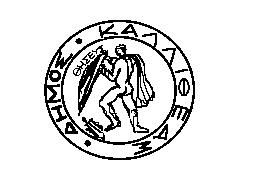 ΝΟΜΟΣ ΑΤΤΙΚΗΣΔΗΜΟΣ ΚΑΛΛΙΘΕΑΣ		                               			ΕΠΙΤΡΟΠΗ ΠΟΙΟΤΗΤΑΣ ΖΩΗΣΣΥΝΕΔΡΙΑΣΗ: 1η/2021					   Καλλιθέα, 26/07/2021ΠΙΝΑΚΑΣ ΠΕΡΙΛΗΨΗΣ Στην Καλλιθέα σήμερα 26.07.2021 δημοσιεύεται ο Πίνακας Περίληψης των θεμάτων της Πρόσκλησης, με αρ. πρωτ. 30956/16-07-21, για συνεδρίαση της Επιτροπής Ποιότητας Ζωής που πραγματοποιήθηκε με τηλεδιάσκεψη την Πέμπτη 22 Ιουλίου 2021 και ώρα 13:30, και ο αριθμός των αποφάσεων που ελήφθησαν ως εξής:ΕΝΤΟΣ ΗΜΕΡΗΣΙΑΣ ΔΙΑΤΑΞΗΣ                                                                                       Η ΠΡΟΕΔΡΟΣ Ε.Π.Ζ.                                                                                      ΜΑΡΓΑΡΙΤΗ ΒΑΣΙΛΙΚΗ                          ΑΡ. ΑΠΟΦΑΣΗΣΠΕΡΙΛΗΨΗ 1Κατάργηση θέσης περιπτέρου επί της οδού Ελ. Βενιζέλου 152, με πρώην δικαιούχο εκμετάλλευσης το Θ.Π. Π. Α. του Δ.2Σύμφωνη γνώμη για λειτουργία ξενοδοχείου επί της οδού Λεωφ. Συγγρού 234.3Προέγκριση εγκατάστασης σε επιλεγμένες θέσεις του αστικού ιστού τριών(3) «γωνιών ανακύκλωσης» εκτάσεων περίπου 20m2 και τεσσάρων(4) «γωνιών ανακύκλωσης» εκτάσεων περίπου 12m2, στο πλαίσιο της υποβολής πρότασης με τίτλο «ΔΡΑΣΕΙΣ ΓΙΑ ΤΗΝ ΟΛΟΚΛΗΡΩΜΕΝΗ ΔΙΑΧΕΙΡΗΣΗ ΑΣΤΙΚΩΝ ΑΠΟΒΛΗΤΩΝ ΔΗΜΟΥ ΚΑΛΛΙΘΕΑΣ»4Έγκριση τοποθέτησης πέντε συστημάτων βυθιζόμενων κάδων διαβαθμισμένης συμπίεσης σε σημεία της πόλης.ΑΠΟΣΥΡΕΤΑΙΑνάκληση αδείας ίδρυσης και λειτουργίας επιχείρησης αναψυχής (καφενείου) επί της οδού Σπάρτης 26, ιδιοκτησίας του κ. Κ. Δ.       5Ανάκληση αδείας λειτουργίας επιχείρησης προσφοράς υπηρεσιών διαδικτύου επί της οδού Ελ. Βενιζέλου 245, ιδιοκτησίας του κ. Ο. Ζ. του Γ.    